		  Waitangi Exhibition 2024   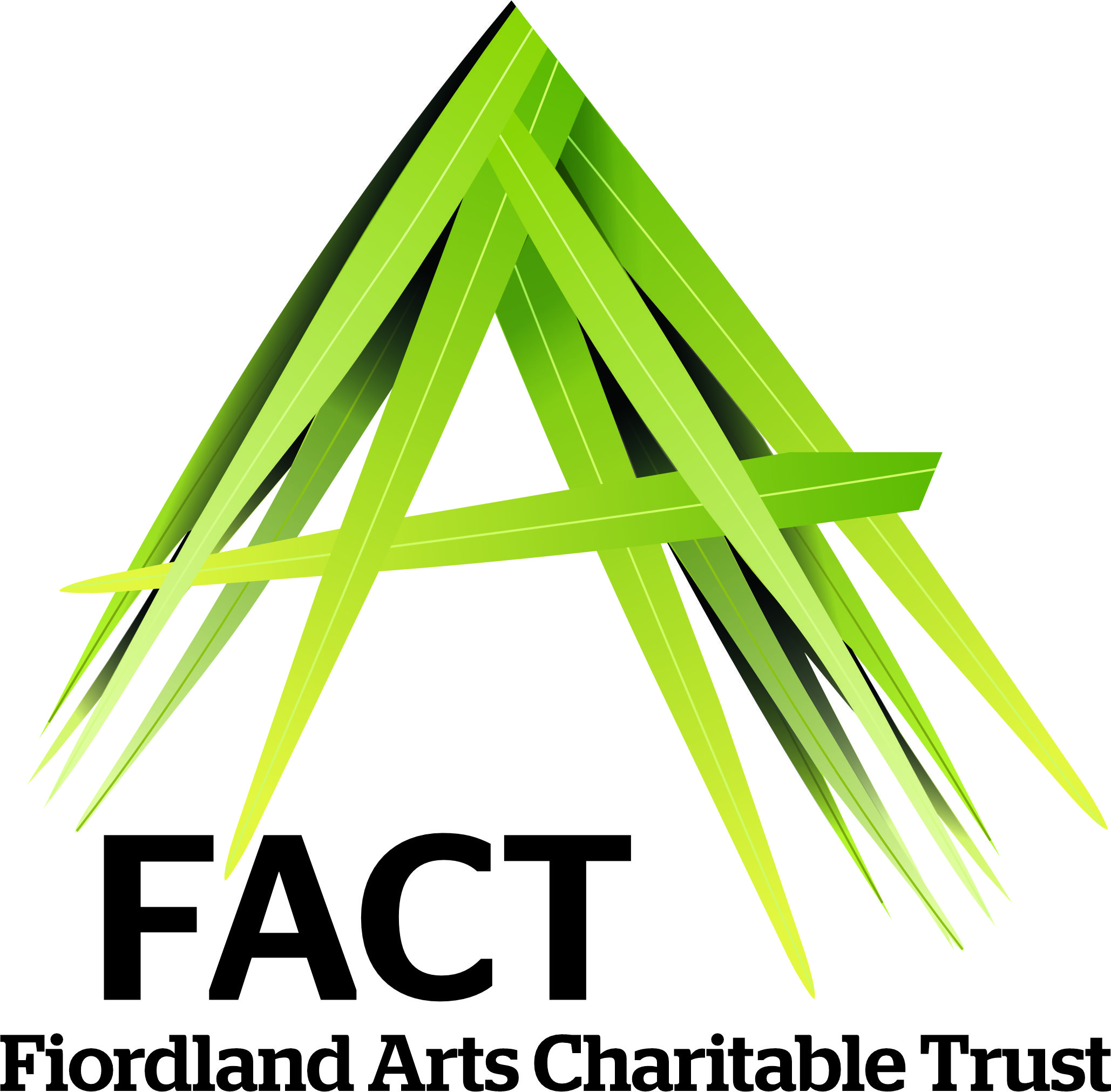 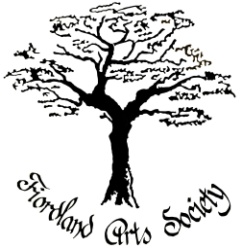 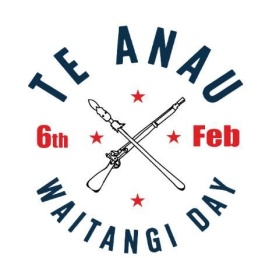 31 January – 11 February 2024Entry FormTHEME:	Draw CloseWHAKTAUKI: Waiho i te toipoto, kaua i te toiroa.Let us keep close together, not wide apart - The importance of keeping connected, of maintaining relationships and dialogue so that we can keep moving forward together.Entry forms and T&Cs are available from the Fiordland Arts Hub or online at teanauwaitangiday.co.nz and close 28 January.Submissions close on 28 January 2024. There is no entry fee.All art must be the sole and original work of the artist (or artists, if a collaboration piece). In the adult category only previously not exhibited work will be accepted.Artists can work in any media, both 2D and 3D.The Fiordland Arts Charitable Trust & Te Anau Waitangi Charitable Trust retains full discretion to accept or refuse any art works.Entries can be dropped off at the Fiordland Arts Hub on 23 Main Street, Te Anau, during open hours. All submitted art must be supplied with an entry form which can be obtained from the Fiordland Arts Hub and the Te Anau Waitangi Charitable Trust.Work may be couriered to: 128 Aparima Drive, Te Anau 9600All framed work artwork must be professionally presented and ready for hanging. Unframed work should preferably be matted or have a background mat/sheetwith a suitable method to hang the piece.Artists exhibit at their own risk.Art works may be for sale.Upon completion of the exhibition, the artist will collect art at a prearranged time and place.Art works may be photographed and used for promotional purposes.For fine print please refer to the Waitangi 2024 Exhibition Terms and Conditions.There will be prizes, and a people's choice award - opening night details to comeArtist details:Artwork details:If the artist would like to enter more than three works, please contact the organisers at info@teanauwaitangiday.co.nz or fiordlandartshub@gmail.comName of artist:Age (if entering an age category):Iwi / hapu (if any)Contact person (school age categories):Address:Email:Phone number:Bank account details (if work is for sale)Artwork no. 1TitleMediaPrice/Not for sale (NFS)Any information relevant to the art work or artistArt work no. 2TitleMediaPrice/Not for sale (NFS)Any information relevant to the art work or artistArt work no. 3TitleMediaPrice/Not for sale (NFS)Any information relevant to the art work or artist